Evangelisches Werk für Diakonie und Entwicklung e.V.                                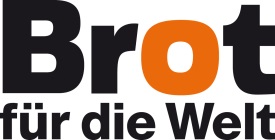 Brot für die Welt Referat Inlandsförderung und FreiwilligendiensteSekretariat InlandsförderungCaroline-Michaelis-Str. 110115 BerlinAntragInstitutionelle FörderungBitte beantworten Sie die folgenden Fragen auf maximal sechs Seiten.Die Fragen sollen Ihnen helfen, das Projekt, für das Sie Mittel beantragen, so darzustellen, dass möglichst wenig Rückfragen unsererseits und möglichst wenig Nacharbeit Ihrerseits nötig sind. Bitte melden Sie sich, wenn Sie Rückfragen zur Antragstellung haben.Information zur antragstellenden Gruppe/Organisation Bitte füllen Sie das Formular „Profilbogen der antragstellenden Organisation“ aus (herunterzuladen unter www.brot-fuer-die-welt.de/projekte/inlandsfoerderung/material/institutionelle-foerderung/).SituationsbeschreibungBitte nennen Sie maximal drei der wichtigsten Ergebnisse Ihrer Arbeit im vorangegangenen Förderzeitraum. Welche Schwierigkeiten gab es in der Umsetzung Ihrer Bildungs- und Informationsarbeit oder in der Organisationsentwicklung?Wie beurteilen Sie die aktuelle wirtschaftliche, politische bzw. gesellschaftliche Situation im Hinblick auf die entwicklungspolitischen Schwerpunktthemen, die Ihre Organisation bearbeitet? Welchen Handlungsbedarf leiten Sie daraus für Ihre Organisation ab?Inwiefern trägt Ihre Arbeit zum Verständnis globaler Gerechtigkeitsfragen bei?ZielgruppenWelche Zielgruppen will Ihre Organisation erreichen? Welchen Zugang haben Sie zu diesen Zielgruppen?Ziele Was soll sich für die Zielgruppen durch die geplante Bildungs- und Informationsarbeit verändern? Beschreibung der Aktivitäten Bitte beschreiben Sie die geplanten Aktivitäten und deren Inhalte. Legen Sie bitte eine Jahresplanung bei. Welche Kooperationspartner sind in welcher Form an der Umsetzung beteiligt?DiversitätInwiefern werden Chancenungleichheit und verschiedene Perspektiven (z.B. geschlechtsspezifische) in Ihrer Arbeit/Organisation berücksichtigt?Ökologische und soziale NachhaltigkeitsaspekteInwieweit werden Aspekte der Nachhaltigkeit (z.B. Umweltverträglichkeit) in Ihrer Arbeit einbezogen?Ausgaben- und Einnahmenplan  Bitte füllen Sie unser Formular aus (herunterzuladen unter www.brot-fuer-die-welt.de/projekte/inlandsfoerderung/material/institutionelle-foerderung/). Sollten sich die Ausgabepositionen nicht selbst erklären, fügen Sie bitte eine Erklärung auf einem Beiblatt hinzu. Weitere AnmerkungenDiesen Antrag und sämtliche Anlagen schicken Sie bitte digital als Word- bzw. Excel-Dateien an inlandsfoerderung@brot-fuer-die-welt.de und postalisch mit einer rechtsverbindlichen Unterschrift an unsere o.g. Adresse. Bei Antragstellung muss die Förderung für das vorherige abgeschlossene Haushaltsjahr abgerechnet sein.Anlagen Ein von der Mitgliederversammlung verabschiedeter Haushaltsplan für die beantragte Laufzeit Ausgefülltes Formular des Ausgaben- und Einnahmenplans Profilbogen der antragstellenden OrganisationJahresplanungAuf Grundlage des Datenschutzgesetzes der EKD werden Ihre personenbezogenen Daten im Rahmen dieser Antragstellung erhoben und verarbeitet und nur für die Antragsbearbeitung genutzt. Detaillierte Informationen u.a. zu Ihren Rechten finden Sie in unseren Datenschutzbestimmungen unter www.brot-fuer-die-welt.de/datenschutz/.ProjekttitelInstitutionelle FörderungInstitutionelle FörderungAntragstellende Organisation(Rechtsträger)AnschriftE-MailUnterschriftsberechtigte PersonAnsprechpartner*inTelefonE-MailBankverbindung Kontoinhaber*inBankIBAN / BICBeantragte FördersummeProjektzeitraumBeginn:Ende:Ort, Datum Unterschrift (Unterschriftsberechtigte Person)